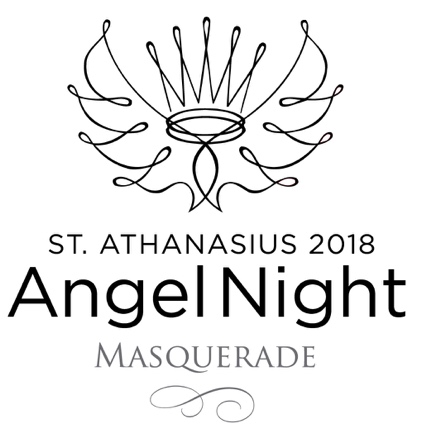 The Angel Night Committee is thrilled to announce this very special project:  Professional Headshots of our Children“Celebrate the Wonder” of our true angels of Saint Athanasius…our Children!Unveiling the many faces of our community, we want to showcase our beautiful Cherubs. We will be working with Brian McConkey, an extremely talented Chicago-based professional photographer, to capture the essence of your beautiful children.  Brian has been shooting headshots for professionals, actors, local television personalities, and families in the Chicago area for more than 20 years. Samples of Brian’s work can be found here: https://www.brianmcconkeyphotography.com  “Brian has a long standing reputation as one of the best headshot photographers in Chicago.” — client testimonialPhoto Shoots will take place on Monday, Feb 26th and Thursday, March 1st.  Parents of St. A’s students don’t need to take any special action to participate in the photo shoot. The photos will be taken during the school day.  Just remember to send them to school with a “good hair day”.Extended Photo Shoot for Family Program & SiblingsIf you have a preschooler, family program student, high schooler, or college student who you would like to participate in this event we have scheduled special after-school hours.  Timeslots are available on 2/26 and 3/1 from 3:30-5:30pm.  Please contact Kelly McDonnell at the_mcdonnells@yahoo.com to schedule.  Capturing these beautiful faces on film reminds us that we are an extended family, raising our children together, providing a nurturing environment to give them wings for life. Join us in this wonderful opportunity to purchase great candid images of our Cherubs. Your child’s photos will be unveiled at the Masquerade available for viewing and purchase. We are sure they will not disappoint! Please feel free to contact the Headshot Committee Chairs with any questions.  We look forward to capturing your children’s smiling faces!  Kim Flanagan			Kelly McDonnell847 922 5716			874 894 5957kharks21@aol.com		the_mcdonnells@yahoo.com